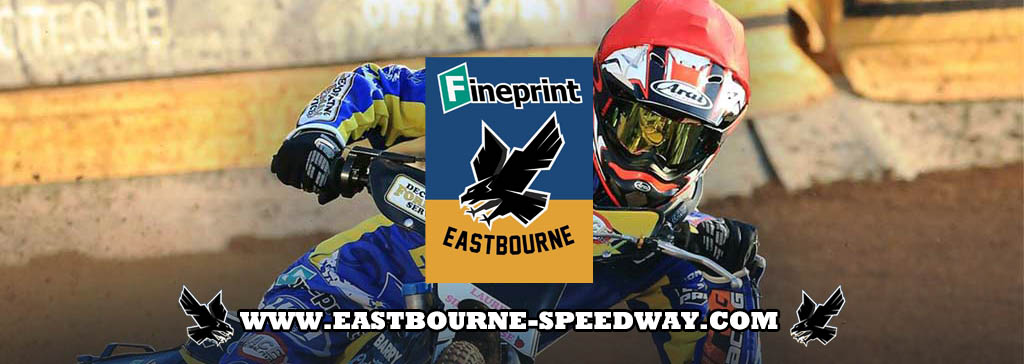 2019 EASTBOURNE Fineprint EAGLES SEASON TICKETSThe 2019 Season Pass will cover 10 x Championship / 2 x Shield / 1 x KOC Guaranteed Fixtures - additional Fixtures will be “Pay on Entry” at Concessionary Rates.ADULT SEASON PASS (13 Meetings) - £ 199.00 + Free Programme*CONCESSION SEASON PASS (13 Meetings) - £ 173.00 + Free Programme*FAMILY SEASON PASS (13 Meetings) - £ 369.00 + Free Programme(* Details of All Concessionary / Family Ticket Rates are on the Club Website)** EVIDENCE OF CONCESSION REQUESTED must be provided if requested on Entry.------------------------Payment is available by:BANK TRANSFER  DEBIT / CREDIT CARD via secure PAYPAL (no PayPal account required) CHEQUE  Please outline which Payment Method you wish to pay by:________________________Name:______________________________________________________________Address &Postcode):_________________________________________________E-Mail Address: _____________________________________________________Mobile:_____________________________________________________________D.O.B (for Concession Applications only) _______________________________ By completing the Form you Consent to being contacted by Eastbourne Eagles Ltd to update you on the availabIlity and access to Season Ticket Sales only. No Data will be retained or Shared once the Season Ticket Application Process has been completed.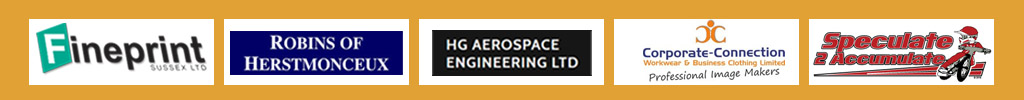 